This screening tool is for use with children aged 18 months – 2 years 11 months to find out what support you can give the child in your setting or what advice you can offer to parents.It is also designed to support you in deciding when you need to refer to the Speech and Language Therapy service (SLT). This is based on the service’s referral criteria found here on our website: https://www.bdct.nhs.uk/how-to-refer-a-child/Children who score amber will require support with their speech and language development. You should look for advice on universal strategies and targeted interventions found here on our website: https://www.bdct.nhs.uk/professionals-1-5-2-years-old/ and https://www.bdct.nhs.uk/professionals-2-2-5-years-old/ and https://www.bdct.nhs.uk/professionals-2-5-3-years-old/. Children who score red will require support with their speech and language development. You should look for advice on universal strategies and targeted interventions found here on our website: https://www.bdct.nhs.uk/professionals-1-5-2-years-old/ and https://www.bdct.nhs.uk/professionals-2-2-5-years-old/ and https://www.bdct.nhs.uk/professionals-2-5-3-years-old/. After implementing the advice and monitoring progress, you should then refer to SLT.Please base your answers on the child’s first (strongest) language. The child should only be referred to SLT if he/she has difficulties in his/her first language. When assessing a child with English as an additional language, please bear in mind:It can take up to 2 years for a child to acquire a good level of conversational ability in their second language.It can take 5-7 years for the child to use the second language to process learning tasks in the same way as they would use their first language.If in doubt about a child with English as an additional language, please speak to a Speech and Language Therapist.Please include a copy of this screen with your referral.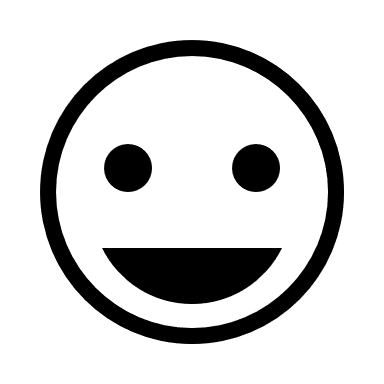 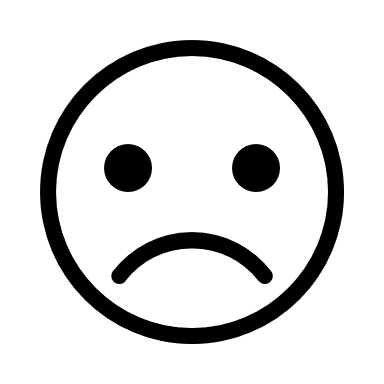 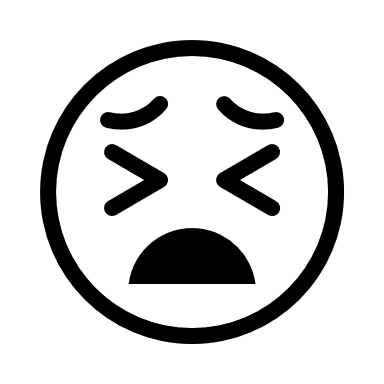 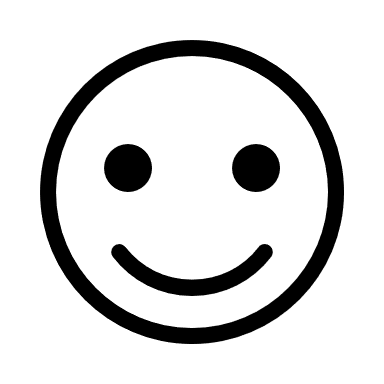 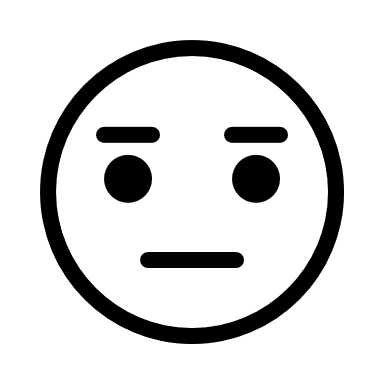 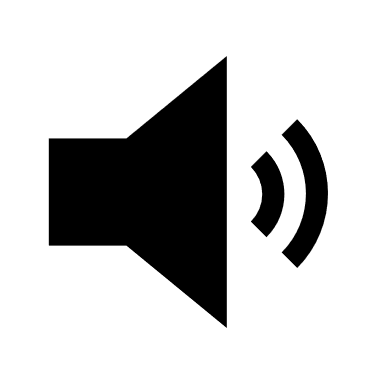 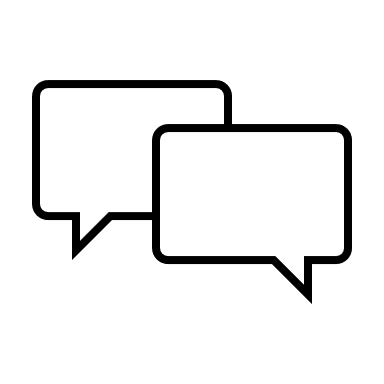 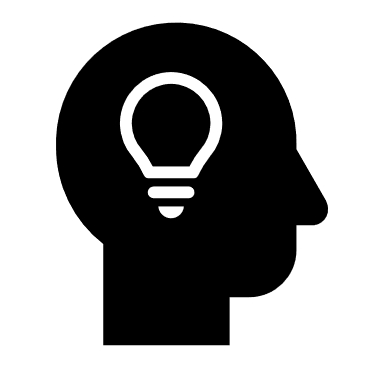 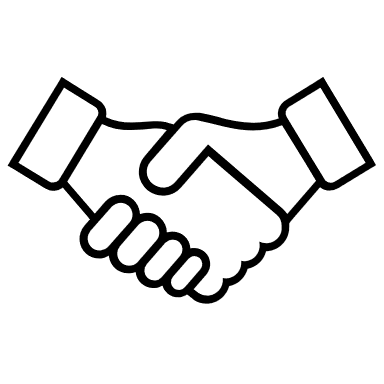 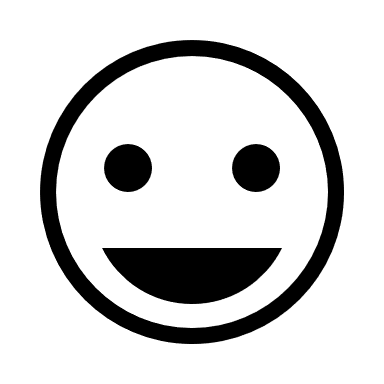 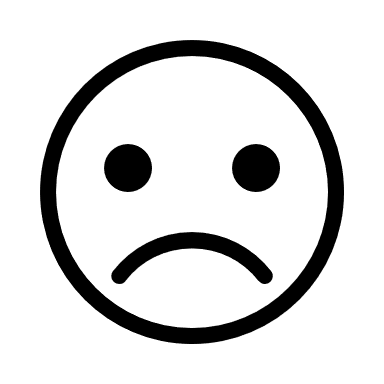 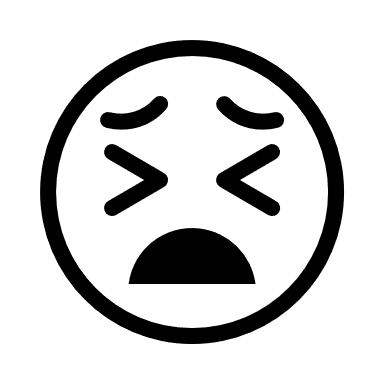 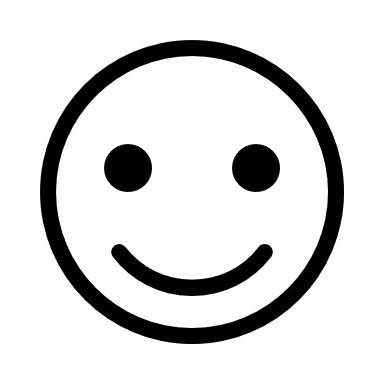 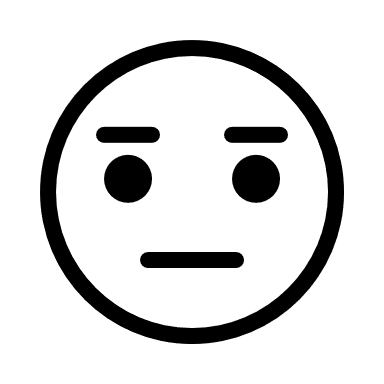 Next steps: Red: If more than one area scored red, use the Total Impact Score to guide the primary focus of support i.e. whichever red SLCN area has the highest impact score, provide support for this. For that SLCN area:Complete baseline measure (the targeted intervention will usually include one).Offer appropriate universal advice or deliver appropriate targeted intervention.Re-do baseline measure after three months support to monitor response and progress.Do they still meet the BDCT red referral criteria? If yes – make a referral to SALT team. Include details of your screening results and targeted interventions or universal strategies.Amber: If there are no red areas, and more than one area scored amber, use the Total Impact Score to guide the primary focus of universal advice or targeted intervention i.e. whichever amber SLCN area has the highest impact score, provide support for this. Follow the same steps as detailed above for red next steps, however, referral to the SALT service is not indicated. Green:  No intervention is required. Next steps flow chart: 18 months – 2:11 years18 months – 2:11 years18 months – 2:11 years18 months – 2:11 years18 months – 2:11 years18 months – 2:11 years18 months – 2:11 years18 months – 2:11 years18 months – 2:11 years18 months – 2:11 years18 months – 2:11 yearsUnderstanding the child can:Understanding the child can:Understanding the child can:Understanding the child can:Understanding the child can:Understanding the child can:Understanding the child can:Understanding the child can:Understanding the child can:Understanding the child can:Score: Yes = 1No = 0Understand and follow simple daily routine instructions such as; “put your coat on”, “get your shoes” or “let’s change your nappy”. Understand and follow simple daily routine instructions such as; “put your coat on”, “get your shoes” or “let’s change your nappy”. Understand and follow simple daily routine instructions such as; “put your coat on”, “get your shoes” or “let’s change your nappy”. Understand and follow simple daily routine instructions such as; “put your coat on”, “get your shoes” or “let’s change your nappy”. Understand and follow simple daily routine instructions such as; “put your coat on”, “get your shoes” or “let’s change your nappy”. Understand and follow simple daily routine instructions such as; “put your coat on”, “get your shoes” or “let’s change your nappy”. Understand and follow simple daily routine instructions such as; “put your coat on”, “get your shoes” or “let’s change your nappy”. Understand and follow simple daily routine instructions such as; “put your coat on”, “get your shoes” or “let’s change your nappy”. Understand and follow simple daily routine instructions such as; “put your coat on”, “get your shoes” or “let’s change your nappy”. Understand and follow simple daily routine instructions such as; “put your coat on”, “get your shoes” or “let’s change your nappy”. Point to ten familiar objects or pictures when asked e.g. “where is the key?” or “point to the door” in their home language e.g. playing with toys, puzzles or looking at a picture book. Point to ten familiar objects or pictures when asked e.g. “where is the key?” or “point to the door” in their home language e.g. playing with toys, puzzles or looking at a picture book. Point to ten familiar objects or pictures when asked e.g. “where is the key?” or “point to the door” in their home language e.g. playing with toys, puzzles or looking at a picture book. Point to ten familiar objects or pictures when asked e.g. “where is the key?” or “point to the door” in their home language e.g. playing with toys, puzzles or looking at a picture book. Point to ten familiar objects or pictures when asked e.g. “where is the key?” or “point to the door” in their home language e.g. playing with toys, puzzles or looking at a picture book. Point to ten familiar objects or pictures when asked e.g. “where is the key?” or “point to the door” in their home language e.g. playing with toys, puzzles or looking at a picture book. Point to ten familiar objects or pictures when asked e.g. “where is the key?” or “point to the door” in their home language e.g. playing with toys, puzzles or looking at a picture book. Point to ten familiar objects or pictures when asked e.g. “where is the key?” or “point to the door” in their home language e.g. playing with toys, puzzles or looking at a picture book. Point to ten familiar objects or pictures when asked e.g. “where is the key?” or “point to the door” in their home language e.g. playing with toys, puzzles or looking at a picture book. Point to ten familiar objects or pictures when asked e.g. “where is the key?” or “point to the door” in their home language e.g. playing with toys, puzzles or looking at a picture book. Follow longer instructions with 2 parts such as, “show me mummy’s eyes” or “get daddy’s shoes”. Follow longer instructions with 2 parts such as, “show me mummy’s eyes” or “get daddy’s shoes”. Follow longer instructions with 2 parts such as, “show me mummy’s eyes” or “get daddy’s shoes”. Follow longer instructions with 2 parts such as, “show me mummy’s eyes” or “get daddy’s shoes”. Follow longer instructions with 2 parts such as, “show me mummy’s eyes” or “get daddy’s shoes”. Follow longer instructions with 2 parts such as, “show me mummy’s eyes” or “get daddy’s shoes”. Follow longer instructions with 2 parts such as, “show me mummy’s eyes” or “get daddy’s shoes”. Follow longer instructions with 2 parts such as, “show me mummy’s eyes” or “get daddy’s shoes”. Follow longer instructions with 2 parts such as, “show me mummy’s eyes” or “get daddy’s shoes”. Follow longer instructions with 2 parts such as, “show me mummy’s eyes” or “get daddy’s shoes”. Understand familiar action words e.g. eat, run, sleep, cry. Understand familiar action words e.g. eat, run, sleep, cry. Understand familiar action words e.g. eat, run, sleep, cry. Understand familiar action words e.g. eat, run, sleep, cry. Understand familiar action words e.g. eat, run, sleep, cry. Understand familiar action words e.g. eat, run, sleep, cry. Understand familiar action words e.g. eat, run, sleep, cry. Understand familiar action words e.g. eat, run, sleep, cry. Understand familiar action words e.g. eat, run, sleep, cry. Understand familiar action words e.g. eat, run, sleep, cry. Understand simple ‘who?’ and ‘what?’ questions like “who is here?” “what do you want for snack?”.Understand simple ‘who?’ and ‘what?’ questions like “who is here?” “what do you want for snack?”.Understand simple ‘who?’ and ‘what?’ questions like “who is here?” “what do you want for snack?”.Understand simple ‘who?’ and ‘what?’ questions like “who is here?” “what do you want for snack?”.Understand simple ‘who?’ and ‘what?’ questions like “who is here?” “what do you want for snack?”.Understand simple ‘who?’ and ‘what?’ questions like “who is here?” “what do you want for snack?”.Understand simple ‘who?’ and ‘what?’ questions like “who is here?” “what do you want for snack?”.Understand simple ‘who?’ and ‘what?’ questions like “who is here?” “what do you want for snack?”.Understand simple ‘who?’ and ‘what?’ questions like “who is here?” “what do you want for snack?”.Understand simple ‘who?’ and ‘what?’ questions like “who is here?” “what do you want for snack?”.Understanding: total score Understanding: total score Understanding: total score Understanding: total score Understanding: total score Understanding: total score Understanding: total score Understanding: total score Understanding: total score Understanding: total score Chronological ageCircle R,A,G according to their score àCircle R,A,G according to their score àCircle R,A,G according to their score àCircle R,A,G according to their score àCircle R,A,G according to their score àRedAmberGreenGreenGreen18-24 monthsCircle R,A,G according to their score àCircle R,A,G according to their score àCircle R,A,G according to their score àCircle R,A,G according to their score àCircle R,A,G according to their score à012-52-52-52 years – 2:3 yearsCircle R,A,G according to their score àCircle R,A,G according to their score àCircle R,A,G according to their score àCircle R,A,G according to their score àCircle R,A,G according to their score à0-123-53-53-52:3 – 2:6 yearsCircle R,A,G according to their score àCircle R,A,G according to their score àCircle R,A,G according to their score àCircle R,A,G according to their score àCircle R,A,G according to their score à0-123-53-53-52:6 years – 2:11 yearsCircle R,A,G according to their score àCircle R,A,G according to their score àCircle R,A,G according to their score àCircle R,A,G according to their score àCircle R,A,G according to their score à0-34555Talking the child can:Talking the child can:Talking the child can:Talking the child can:Talking the child can:Talking the child can:Talking the child can:Talking the child can:Talking the child can:Talking the child can:Score: Yes = 1No = 0Say some familiar words (these may not always be clear).Say some familiar words (these may not always be clear).Say some familiar words (these may not always be clear).Say some familiar words (these may not always be clear).Say some familiar words (these may not always be clear).Say some familiar words (these may not always be clear).Say some familiar words (these may not always be clear).Say some familiar words (these may not always be clear).Say some familiar words (these may not always be clear).Say some familiar words (these may not always be clear).Use fifty words or more.Use fifty words or more.Use fifty words or more.Use fifty words or more.Use fifty words or more.Use fifty words or more.Use fifty words or more.Use fifty words or more.Use fifty words or more.Use fifty words or more.Use two words together.Use two words together.Use two words together.Use two words together.Use two words together.Use two words together.Use two words together.Use two words together.Use two words together.Use two words together.Use more than two words together.Use more than two words together.Use more than two words together.Use more than two words together.Use more than two words together.Use more than two words together.Use more than two words together.Use more than two words together.Use more than two words together.Use more than two words together.Talking: total score Talking: total score Talking: total score Talking: total score Talking: total score Talking: total score Talking: total score Talking: total score Talking: total score Talking: total score Chronological agecircle R,A,G according to their score àcircle R,A,G according to their score àcircle R,A,G according to their score àcircle R,A,G according to their score àcircle R,A,G according to their score àRedAmberGreenGreenGreen18-24 monthscircle R,A,G according to their score àcircle R,A,G according to their score àcircle R,A,G according to their score àcircle R,A,G according to their score àcircle R,A,G according to their score àN/A0-12-42-42-42 years – 2:3 yearscircle R,A,G according to their score àcircle R,A,G according to their score àcircle R,A,G according to their score àcircle R,A,G according to their score àcircle R,A,G according to their score àN/A0-23-43-43-42:3 years– 2:6 yearscircle R,A,G according to their score àcircle R,A,G according to their score àcircle R,A,G according to their score àcircle R,A,G according to their score àcircle R,A,G according to their score à01-34442:6 years  2:11 yearscircle R,A,G according to their score àcircle R,A,G according to their score àcircle R,A,G according to their score àcircle R,A,G according to their score àcircle R,A,G according to their score à12-3444Speech sounds the child can:Speech sounds the child can:Speech sounds the child can:Speech sounds the child can:Speech sounds the child can:Speech sounds the child can:Speech sounds the child can:Speech sounds the child can:Speech sounds the child can:Speech sounds the child can:Score: Yes = 1No = 0Use a range of different sounds when babbling or talking Use a range of different sounds when babbling or talking Use a range of different sounds when babbling or talking Use a range of different sounds when babbling or talking Use a range of different sounds when babbling or talking Use a range of different sounds when babbling or talking Use a range of different sounds when babbling or talking Use a range of different sounds when babbling or talking Use a range of different sounds when babbling or talking Use a range of different sounds when babbling or talking Be mostly understood by parents/carers Be mostly understood by parents/carers Be mostly understood by parents/carers Be mostly understood by parents/carers Be mostly understood by parents/carers Be mostly understood by parents/carers Be mostly understood by parents/carers Be mostly understood by parents/carers Be mostly understood by parents/carers Be mostly understood by parents/carers Speech: total score Speech: total score Speech: total score Speech: total score Speech: total score Speech: total score Speech: total score Speech: total score Speech: total score Speech: total score All age rangesCircle R,A,G according to their score àCircle R,A,G according to their score àCircle R,A,G according to their score àCircle R,A,G according to their score àCircle R,A,G according to their score àRedAmberGreenGreenGreenAll age rangesCircle R,A,G according to their score àCircle R,A,G according to their score àCircle R,A,G according to their score àCircle R,A,G according to their score àCircle R,A,G according to their score àN/A1222Social interaction the child can:Social interaction the child can:Social interaction the child can:Social interaction the child can:Social interaction the child can:Social interaction the child can:Social interaction the child can:Social interaction the child can:Social interaction the child can:Social interaction the child can:Score: Yes = 1No = 0Show an interest or enjoyment in interactions with others.Show an interest or enjoyment in interactions with others.Show an interest or enjoyment in interactions with others.Show an interest or enjoyment in interactions with others.Show an interest or enjoyment in interactions with others.Show an interest or enjoyment in interactions with others.Show an interest or enjoyment in interactions with others.Show an interest or enjoyment in interactions with others.Show an interest or enjoyment in interactions with others.Use eye contact during interactions.Use eye contact during interactions.Use eye contact during interactions.Use eye contact during interactions.Use eye contact during interactions.Use eye contact during interactions.Use eye contact during interactions.Use eye contact during interactions.Use eye contact during interactions.Use facial expressions during interactions.Use facial expressions during interactions.Use facial expressions during interactions.Use facial expressions during interactions.Use facial expressions during interactions.Use facial expressions during interactions.Use facial expressions during interactions.Use facial expressions during interactions.Use facial expressions during interactions.Use body language, movement (e.g pulling), facial expression, or sounds, aimed at another person, to get their needs met (intentionally communicate).Use body language, movement (e.g pulling), facial expression, or sounds, aimed at another person, to get their needs met (intentionally communicate).Use body language, movement (e.g pulling), facial expression, or sounds, aimed at another person, to get their needs met (intentionally communicate).Use body language, movement (e.g pulling), facial expression, or sounds, aimed at another person, to get their needs met (intentionally communicate).Use body language, movement (e.g pulling), facial expression, or sounds, aimed at another person, to get their needs met (intentionally communicate).Use body language, movement (e.g pulling), facial expression, or sounds, aimed at another person, to get their needs met (intentionally communicate).Use body language, movement (e.g pulling), facial expression, or sounds, aimed at another person, to get their needs met (intentionally communicate).Use body language, movement (e.g pulling), facial expression, or sounds, aimed at another person, to get their needs met (intentionally communicate).Use body language, movement (e.g pulling), facial expression, or sounds, aimed at another person, to get their needs met (intentionally communicate).Point or gesture to communicate e.g. pointing when they want something, waving hello/goodbye, reaching to be picked up.Point or gesture to communicate e.g. pointing when they want something, waving hello/goodbye, reaching to be picked up.Point or gesture to communicate e.g. pointing when they want something, waving hello/goodbye, reaching to be picked up.Point or gesture to communicate e.g. pointing when they want something, waving hello/goodbye, reaching to be picked up.Point or gesture to communicate e.g. pointing when they want something, waving hello/goodbye, reaching to be picked up.Point or gesture to communicate e.g. pointing when they want something, waving hello/goodbye, reaching to be picked up.Point or gesture to communicate e.g. pointing when they want something, waving hello/goodbye, reaching to be picked up.Point or gesture to communicate e.g. pointing when they want something, waving hello/goodbye, reaching to be picked up.Point or gesture to communicate e.g. pointing when they want something, waving hello/goodbye, reaching to be picked up.Look when someone points at something.Look when someone points at something.Look when someone points at something.Look when someone points at something.Look when someone points at something.Look when someone points at something.Look when someone points at something.Look when someone points at something.Look when someone points at something.Enjoy an adult joining in their play.Enjoy an adult joining in their play.Enjoy an adult joining in their play.Enjoy an adult joining in their play.Enjoy an adult joining in their play.Enjoy an adult joining in their play.Enjoy an adult joining in their play.Enjoy an adult joining in their play.Enjoy an adult joining in their play.Demonstrate pretend play skills (such as putting a baby to bed, feeding a cuddly toy).Demonstrate pretend play skills (such as putting a baby to bed, feeding a cuddly toy).Demonstrate pretend play skills (such as putting a baby to bed, feeding a cuddly toy).Demonstrate pretend play skills (such as putting a baby to bed, feeding a cuddly toy).Demonstrate pretend play skills (such as putting a baby to bed, feeding a cuddly toy).Demonstrate pretend play skills (such as putting a baby to bed, feeding a cuddly toy).Demonstrate pretend play skills (such as putting a baby to bed, feeding a cuddly toy).Demonstrate pretend play skills (such as putting a baby to bed, feeding a cuddly toy).Demonstrate pretend play skills (such as putting a baby to bed, feeding a cuddly toy).Play alongside other children (i.e. engage in similar play activities in close proximity).Play alongside other children (i.e. engage in similar play activities in close proximity).Play alongside other children (i.e. engage in similar play activities in close proximity).Play alongside other children (i.e. engage in similar play activities in close proximity).Play alongside other children (i.e. engage in similar play activities in close proximity).Play alongside other children (i.e. engage in similar play activities in close proximity).Play alongside other children (i.e. engage in similar play activities in close proximity).Play alongside other children (i.e. engage in similar play activities in close proximity).Play alongside other children (i.e. engage in similar play activities in close proximity).Social interaction: total score Social interaction: total score Social interaction: total score Social interaction: total score Social interaction: total score Social interaction: total score Social interaction: total score Social interaction: total score Social interaction: total score Social interaction: total score Chronological ageCircle R,A,G according to their score àCircle R,A,G according to their score àCircle R,A,G according to their score àCircle R,A,G according to their score àCircle R,A,G according to their score àRedAmberGreenGreenGreen18 months – 2y 5mCircle R,A,G according to their score àCircle R,A,G according to their score àCircle R,A,G according to their score àCircle R,A,G according to their score àCircle R,A,G according to their score à0-45-78-98-98-92y 6m – 2y 11mCircle R,A,G according to their score àCircle R,A,G according to their score àCircle R,A,G according to their score àCircle R,A,G according to their score àCircle R,A,G according to their score à0-56-8999Summary: If the child has more than one amber or red area, use this table to help you prioritise what area to focus your targeted intervention Summary: If the child has more than one amber or red area, use this table to help you prioritise what area to focus your targeted intervention Summary: If the child has more than one amber or red area, use this table to help you prioritise what area to focus your targeted intervention Summary: If the child has more than one amber or red area, use this table to help you prioritise what area to focus your targeted intervention Summary: If the child has more than one amber or red area, use this table to help you prioritise what area to focus your targeted intervention Summary: If the child has more than one amber or red area, use this table to help you prioritise what area to focus your targeted intervention Summary: If the child has more than one amber or red area, use this table to help you prioritise what area to focus your targeted intervention Summary: If the child has more than one amber or red area, use this table to help you prioritise what area to focus your targeted intervention Summary: If the child has more than one amber or red area, use this table to help you prioritise what area to focus your targeted intervention Summary: If the child has more than one amber or red area, use this table to help you prioritise what area to focus your targeted intervention Summary: If the child has more than one amber or red area, use this table to help you prioritise what area to focus your targeted intervention SLCN areaRAG ratingTick the RAG rating from screening results for each SLCN area.RAG ratingTick the RAG rating from screening results for each SLCN area.RAG ratingTick the RAG rating from screening results for each SLCN area.IMPACT ratingAsk the question “how much does the child’s difficulty negatively impact their a) learning b) interaction and friendships c) happiness and wellbeing?”.Using the following scale:Write the numbers in the boxes below:IMPACT ratingAsk the question “how much does the child’s difficulty negatively impact their a) learning b) interaction and friendships c) happiness and wellbeing?”.Using the following scale:Write the numbers in the boxes below:IMPACT ratingAsk the question “how much does the child’s difficulty negatively impact their a) learning b) interaction and friendships c) happiness and wellbeing?”.Using the following scale:Write the numbers in the boxes below:IMPACT ratingAsk the question “how much does the child’s difficulty negatively impact their a) learning b) interaction and friendships c) happiness and wellbeing?”.Using the following scale:Write the numbers in the boxes below:Total impact score (Add impact score of a, b and c to create total per SLCN area).Total impact score (Add impact score of a, b and c to create total per SLCN area).Total impact score (Add impact score of a, b and c to create total per SLCN area).SLCN areaRedAmberGreenLearningInteraction & friendshipsInteraction & friendshipsHappiness and wellbeingUnderstandingTalkingSpeech SoundsSocial Interaction